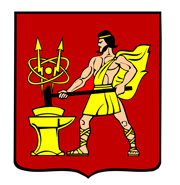 АДМИНИСТРАЦИЯ ГОРОДСКОГО ОКРУГА ЭЛЕКТРОСТАЛЬМОСКОВСКОЙ ОБЛАСТИПОСТАНОВЛЕНИЕ23.03.2020 № 202/3Об установлении цен на платныеуслуги, оказываемые МУП «ЭЦУ»	В соответствии с Федеральным законом от 06.10.2003 №131-ФЗ «Об общих принципах организации местного самоуправления в Российской Федерации», Порядком установления цен (тарифов), регулирования тарифов (цен), надбавок к тарифам (ценам) на территории городского округа Электросталь Московской области, утвержденных решением Совета депутатов городского округа Электросталь Московской области от25.09.2014 № 379/72, Администрация городского округа Электросталь Московской области ПОСТАНОВЛЯЕТ:1.Установить цены на платные услуги, оказываемые муниципальным унитарным предприятием городского округа Электросталь Московской области «Электростальский Центр услуг» в бане, расположенной по адресу: г. Электросталь, улица Мира, дом 29 согласно приложению.2. Признать утратившим силу постановление Администрации городского округа Электросталь Московской области от 16.09.2016 № 645/12 «Об установлении цен на платные услуги, оказываемые МУП «ЭЦУ».            3. Опубликовать настоящее постановление в газете «Официальный вестник», разместить на официальном сайте городского округа Электросталь Московской области в информационно-телекоммуникационной сети «Интернет» по адресу: www.electrostal.ru в течение одного рабочего дня с момента подписания настоящего постановления.4. Источником финансирования расходов размещения в средствах массовой информации настоящего распоряжения принять денежные средства, предусмотренные в бюджете городского округа Электросталь Московской области по подразделу 0113 «Другие общегосударственные вопросы» раздела 0100.5. Настоящее постановление вступает в силу после его официального опубликования. Глава городского округа                                                                                        В.Я. ПекаревПриложениек постановлению Администрациигородского округа ЭлектростальМосковской области                                                                                              23.03.2020 № 202/3Цены на платные услуги, оказываемые муниципальным унитарным предприятием городского округа Электросталь Московской области «Электростальский Центр услуг» в бане, расположенной по адресу: г. Электросталь, улица Мира, дом 29(*)- ветераны и участники ВОВ при предъявлении документов, подтверждающих право на льготу№ п/пНаименование услугиКоличество услугКоличество услугЦена услуги (в рублях), с НДС Цена услуги за каждый 1,0 (один) час помывки (последующий),в рублях, с НДС1.Помывка в общем отделении продолжительностью до 2,5 часовПомывка в общем отделении продолжительностью до 2,5 часовПомывка в общем отделении продолжительностью до 2,5 часовПомывка в общем отделении продолжительностью до 2,5 часовПомывка в общем отделении продолжительностью до 2,5 часов1.1.Дни недели: четверг- воскресеньеС парилкой и бассейном          взрослый                          ребенок (до 12 лет)11530,0260,0530,0260,0230,0110,01.2.Дни недели: среда.С парилкой без бассейна       взрослый                          ребенок (до 12 лет)льготная категория граждан (*)111360,0190,00,0360,0190,00,0160,080,00,02.Помывка в отдельном помещении улучшенной комфортности (кабинете) на  4-х человек,  продолжительностью до 2,0 часовПомывка в отдельном помещении улучшенной комфортности (кабинете) на  4-х человек,  продолжительностью до 2,0 часовПомывка в отдельном помещении улучшенной комфортности (кабинете) на  4-х человек,  продолжительностью до 2,0 часовПомывка в отдельном помещении улучшенной комфортности (кабинете) на  4-х человек,  продолжительностью до 2,0 часовПомывка в отдельном помещении улучшенной комфортности (кабинете) на  4-х человек,  продолжительностью до 2,0 часов2.Дни недели: среда -  воскресенье       взрослый                          ребенок (до 12 лет)пребывание дополнительного гостя1112400,0600,0600,02400,0600,0600,01200,0300,0300,03.Помывка в душе продолжительностью до 1 часа, в отдельном помещенииПомывка в душе продолжительностью до 1 часа, в отдельном помещенииПомывка в душе продолжительностью до 1 часа, в отдельном помещенииПомывка в душе продолжительностью до 1 часа, в отдельном помещенииПомывка в душе продолжительностью до 1 часа, в отдельном помещении3.1.Дни недели: четверг- воскресеньевзрослый                 ребенок (до 12 лет)11310,0160,0310,0160,0310,0160,03.2.Дни недели: среда Для всех категории граждан 1170,0170,0170,03.3.Дни недели: средаМногодетные семьи (при наличии подтверждающих документов)взрослый                        ребенок (до 12 лет)11120,0100,0120,0100,0120,0100,04.Дни недели: среда - воскресенье.Корпоративная помывка в отдельном помещении улучшенной комфортности (кабинете), продолжительностью до 2 часов Дни недели: среда - воскресенье.Корпоративная помывка в отдельном помещении улучшенной комфортности (кабинете), продолжительностью до 2 часов Дни недели: среда - воскресенье.Корпоративная помывка в отдельном помещении улучшенной комфортности (кабинете), продолжительностью до 2 часов Дни недели: среда - воскресенье.Корпоративная помывка в отдельном помещении улучшенной комфортности (кабинете), продолжительностью до 2 часов Дни недели: среда - воскресенье.Корпоративная помывка в отдельном помещении улучшенной комфортности (кабинете), продолжительностью до 2 часов не более 5-ти человек                          ребенок (до 12 лет)пребывание дополнительного гостя1113000,0600,0600,03000,0600,0600,01500,0300,0300,05.Предоставление дополнительных услугПредоставление дополнительных услугПредоставление дополнительных услугПредоставление дополнительных услугПредоставление дополнительных услугПользование простыней                        полотенцем11140,0100,0140,0100,0140,0100,0